Soluções das Fichas de trabalho FICHA DE TRABALHO 16 Números complexos. Operações na forma algébricaa)		e)		i)	b)		f)		j)	c)		g)		k)	d)		h)		l)	a)		f)	– 1	k)	b)	1	g)	1	l)	– 1c)		h)	1	m)	d)	– 1	i)	1	n)	e)	1	j)	1	o)	– 1a)		c)	b)		d)	a)		d)		g)	b)		e)		h)	c)		f)	a)		c)	b)		d)	a)		d)		g)	b)		e)		h)	c)		f)		i)	a)		c)		e)	b)		d)		f)	a)		c)	b)		d)	a)	b)	c)	 a)	b)	c)	d)	e)	f)	g)	h)	i)	j)	k)	l)	13.1  c.q.d.13.2	a)	b)	c)	14.1	 Logo, c.q.d14.2	14.2.1	14.2.2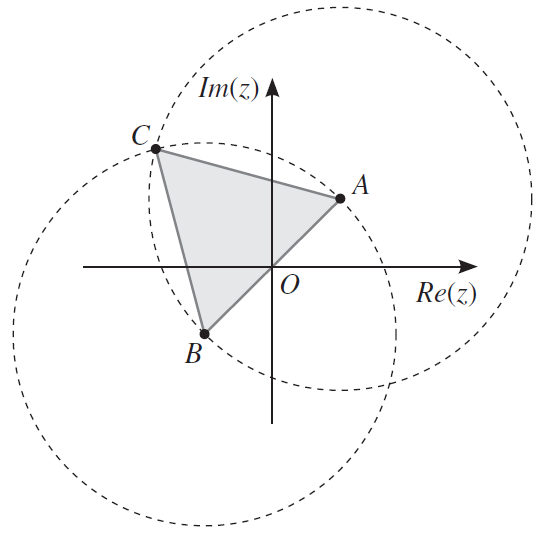 14.2.3	 unidades quadradas